Ano B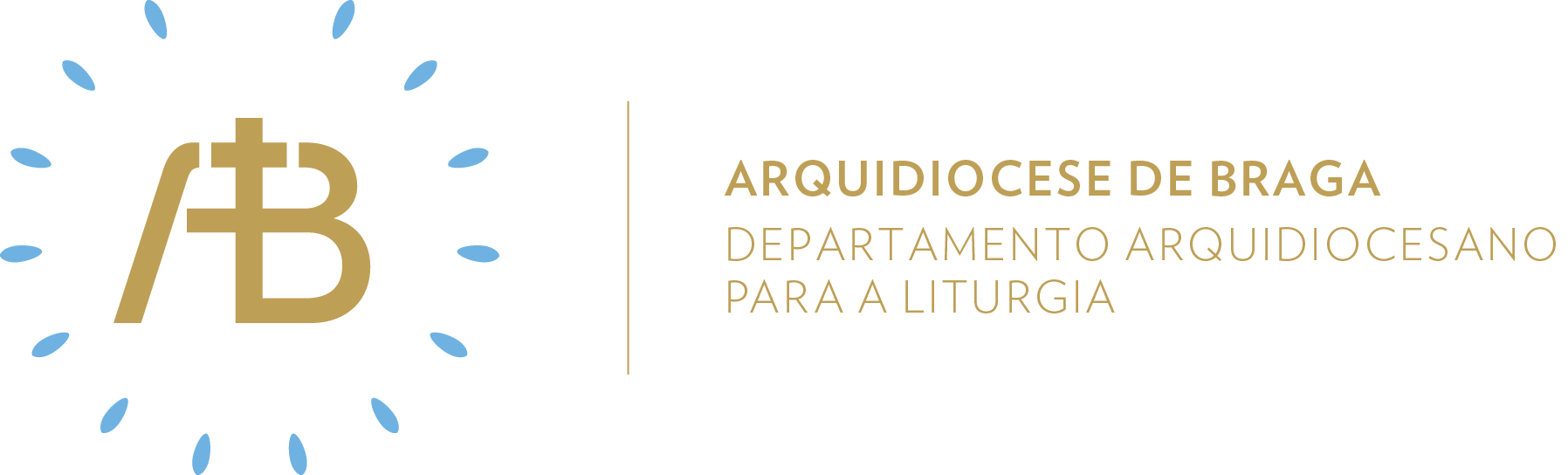 Tempo de AdventoDomingo IISemente de amor«Preparai o caminho do Senhor»Celebrar em comunidadeItinerário simbólicoNa APP da caminhada de Advento-Natal, surgirá a imagem do caminho, que deve ser percorrido ao encontro do Deus Amor, aceitando a caridade como valor que está no centro das nossas relações humanas e espirituais. Por isso, surgirá também em destaque a figura de João Baptista.Sugestão de cânticos[Entrada] O Senhor virá governar – F. Silva (NRMS 7-II)[Preparação Penitencial] Senhor, misericórdia – A. Cartageno (XV ENPL)[Apresentação dos dons] Abre, claro o Céu – S. Marques (NRMS 64)[Comunhão] Preparai os caminhos do Senhor – M. Carneiro (NRMS 95-96)[Pós-Comunhão] Levanta-te, Jerusalém – F. Silva (NRMS 39)[Final] Avé, Senhora do Advento – Az. Oliveira (NRMS 95-96)Eucologia[Orações presidenciais] Orações próprias para o Domingo II do Advento (Missal Romano, 110)[Prefácio] Prefácio do Advento I (Missal Romano, 453)[Oração Eucarística] Oração Eucarística V/C (Missal Romano, 1169ss)Preparação PenitencialV/ Senhor, através de João Baptista, o precursor, ajudas a preparar o nosso interior, para a tua vinda amorosa.R/ Senhor, misericórdia.V/ Cristo, «não tardarás em cumprir a tua promessa», porque buscamos aqueles novos céus e nova terra, onde existirá a caridade fraterna e onde abundará a justiça.R/ Cristo, misericórdia.V/ Senhor, convidas-nos a uma inclinação mais profunda, como reconhecimento das nossas veredas escarpadas, levando a nossa vida a uma conversão mais plena à tua mensagem de amor.R/ Senhor, misericórdia.Homilia1. Duas vozes falam da vinda de Deus. Isaías: o Senhor vem com poder; mas logo especifica: com o poder da ternura, traz no peito os pequenos cordeiros e conduz mansamente as ovelhas. João: vem alguém após mim e é mais forte. Os dois profetas usam o mesmo verbo, num eterno presente: Deus vem, viajante dos séculos e dos corações, vem como semente que se torna árvore, como fermento que faz crescer a massa, como perfume de vida para a vida.2. Deus aproxima-se no tempo e no espaço, dentro das coisas de todos os dias, à porta da tua casa, a cada despertar teu. Início de uma bela notícia que é Jesus. Vem após mim alguém mais forte do que eu: Jesus é o mais forte, porque é o único que fala ao coração, que se dirige ao núcleo do humano. Todas as outras são vozes que vêm de fora; a sua é a única que ressoa no cerne da alma. Porque a única coisa que conta é o íntimo do coração do ser humano (cf. Ermes Ronchi).3. Esta voz de Deus, à nossa porta, chama-nos através de diversos rostos e histórias concretas que, ainda hoje, nos convocam para ir ao encontro do Senhor. Esses rostos são mediações concretas de Deus na minha vida. De que forma os valorizo? Como os acolho? Como rezo a vida de tantos(as) que me dão a conhecer os caminhos do Senhor? Compreendo que sozinho não chego até Deus?Oração UniversalV/ Irmãs e irmãos caríssimos: oremos a Deus, Pai de bondade, e peçamos-Lhe com fé que nos faça acolher o Salvador, implorando humildemente:R/ Vinde, Senhor Jesus.Pela santa Igreja, pela nossa Arquidiocese e suas paróquias, pelos que aí preparam os caminhos do Senhor e proclamam o batismo de penitência, oremos. Por todos os que têm autoridade, pelos que seguem os caminhos da justiça, e pelas vítimas dos homens sem escrúpulos, oremos.Pelos que esperam os novos céus e a nova terra, pelos que perderam toda a esperança no futuro e pelos que consolam e animam os desalentados, oremos. Pelos esposos que têm dificuldades em conviver, pelos que sentem a alegria de se amar e pelos pais dececionados com seus filhos, oremos. Pelos mais pobres da nossa comunidade (paroquial), pelos que abandonaram os caminhos do Senhor e por aqueles a quem Deus toma em seus braços, oremos. V/ Senhor, nosso Deus, que não cessais de chamar à conversão os que foram batizados na água e no Espírito Santo, fazei-nos acolher com verdadeira fé Aquele que João Baptista anunciava. Por Cristo, Senhor nosso.R/ Ámen. Envio missionárioV/ Ide, Deus Pai concede-vos a graça de sermos consolados no seu Amor.R/ Ámen.V/ Ide, Jesus Cristo ensina-vos a sabedoria de trilhar um caminho na generosidade e conversão.R/ Ámen.V/ Ide, o Espírito Santo fortalece-vos para a construção de um mundo melhor. R/ Ámen.Semear caridadeAcólitosA palavra “acólito” vem do verbo acolitar, que significa acompanhar no caminho. Acólito é aquele que na celebração da liturgia segue (ou precede) outras pessoas, para servir e ajudar. Por esta razão, ele tem também como modelo São João Batista, aquele que vai à frente para preparar o caminho do Senhor.LeitoresQuando se prepara uma leitura, muitas vezes tenta-se sobretudo falar ao intelecto, fazer de forma a que o conteúdo da leitura seja compreensível e a sua mensagem assimilada. Todavia, o profeta Isaías exorta-nos a falar também ao coração. Como preparo a leitura de maneira a que ela penetre os corações dos fiéis?Ministros Extraordinários da ComunhãoO nosso Deus é o Deus da paciência para connosco para dar a todos o tempo para a conversão. Esta paciência de Deus é também modelo para a nossa, como o diz a sexta obra de misericórdia espiritual: “sofrer com paciência as fraquezas do nosso próximo”. No meu ministério junto dos doentes, tento pôr em prática esta obra de misericórdia?MúsicosPara cantar bem é preciso cantar sem medo, levantar a voz sem receio. O clamor e o grito são os substantivos usados para descrever a mensagem daquele que vai à frente do Senhor para lhe preparar os seus caminhos. Quando canto assumo essa função de arauto e precursor? O texto da primeira leitura inspirou um dos mais belos momentos do Messias de Handel “Comfort ye and Ev'ry valley”.Sair em missão de amarVer o vídeo sugerido na caminhada do Advento/ Natal: “Não ignores a vida dá muitas voltas”: https://www.youtube.com/watch?v=MyIQW6sXv2w. Em função disto, procurar, ao longo desta semana, prestar atenção a todos os marginalizados que se apresentam no quotidiano, não deixando de ter um gesto concreto de dádiva ou ânimo.